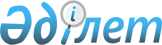 "Жаңатұрмыс ауылдық округінің 2020-2022 жылдарға арналған бюджеті туралы" Шиелі аудандық мәслихатының 2019 жылғы 27 желтоқсандағы № 49/23 шешіміне өзгерістер енгізу туралы
					
			Мерзімі біткен
			
			
		
					Қызылорда облысы Шиелі аудандық мәслихатының 2020 жылғы 6 қазандағы № 60/23 шешімі. Қызылорда облысының Әділет департаментінде 2020 жылғы 9 қазанда № 7705 болып тіркелді. Мерзімі біткендіктен қолданыс тоқтатылды
      "Қазақстан Республикасының Бюджет кодексі" Қазақстан Республикасының 2008 жылғы 4 желтоқсандағы Кодексінің 109-1 бабына және "Қазақстан Республикасындағы жергілікті мемлекеттік басқару және өзін-өзі басқару туралы" Қазақстан Республикасының 2001 жылғы 23 қаңтардағы Заңының 6-бабының 2-7 тармағына сәйкес, Шиелі аудандық мәслихаты ШЕШІМ ҚАБЫЛДАДЫ:
      1. "Жаңатұрмыс ауылдық округінің 2020-2022 жылдарға арналған бюджеті туралы" Шиелі аудандық мәслихатының 2019 жылғы 27 желтоқсандағы № 49/23 шешіміне (нормативтік құқықтық актілерді мемлекеттік тіркеу Тізілімінде 7080 нөмірімен тіркелген, Қазақстан Республикасының нормативтік құқықтық актілерінің эталондық бақылау банкінде 2020 жылы 8 қаңтарда жарияланған) мынадай өзгерістер енгізілсін:
      1-тармақ жаңа редакцияда жазылсын:
      "1. Жаңатұрмыс ауылдық округінің 2020-2022 жылдарға арналған бюджеті 1, 2 және 3-қосымшаларға сәйкес, оның ішінде 2020 жылға мынадай көлемдерде бекітілсін:
      1) кірістер – 44878 мың теңге, оның ішінде: 
      салықтық түсімдер - 721 мың теңге;
      трансферттер түсімдері – 39691 мың теңге;
      2) шығындар – 44878 мың теңге;
      3) таза бюджеттік кредиттеу - 0;
      бюджеттік кредиттер - 0;
      бюджеттік кредиттерді өтеу - 0;
      4) қаржы активтерімен операциялар бойынша сальдо - 0;
      қаржы активтерін сатып алу - 0;
      мемлекеттің қаржы активтерін сатудан түсетін түсімдер - 0;
      5) бюджет тапшылығы (профициті) - 0;
      6) бюджет тапшылығын қаржыландыру (профицитті пайдалану) - 0;
      қарыздар түсімі - 0;
      қарыздарды өтеу - 0;
      бюджет қаражаттарының пайдаланылатын қалдықтары - 0.".
      Аталған шешімнің 1-қосымшасы осы шешімнің қосымшасына сәйкес жаңа редакцияда жазылсын.
      2. Осы шешім 2020 жылғы 1 қаңтардан бастап қолданысқа енгізіледі және ресми жариялауға жатады. Жаңатұрмыс ауылдық округінің 2020 жылға арналған бюджеті
					© 2012. Қазақстан Республикасы Әділет министрлігінің «Қазақстан Республикасының Заңнама және құқықтық ақпарат институты» ШЖҚ РМК
				
      Шиелі аудандық мәслихаты сессиясының төрағасы 

М. Салқынбаев

      Шиелі аудандық мәслихат хатшысы 

Б. Сыздық
Шиелі аудандық мәслихатының2020 жылғы 6 қазаны № 60/23шешіміне қосымшаШиелі аудандық мәслихатының2019 жылғы 27 желтоқсандағы №49/23шешіміне 1-қосымша
Санаты 
Санаты 
Санаты 
Санаты 
Сомасы, мың теңге
Сыныбы 
Сыныбы 
Сыныбы 
Сомасы, мың теңге
Кіші сыныбы 
Кіші сыныбы 
Сомасы, мың теңге
Атауы
Сомасы, мың теңге
1. Кірістер 
44878
1
Салықтық түсімдер
721
01
Табыс салығы
10
2
Жеке табыс салығы
10
04
Меншікке салынатын салықтар
711
1
Мүлікке салынатын салықтар
42
3
Жер салығы
69
4
Көлік кұралдарына салынатын салық
600
4
Трансферттер түсімі
39691
02
Мемлекеттiк басқарудың жоғары тұрған органдарынан түсетiн трансферттер
39691
3
Аудандардың (облыстық маңызы бар қаланың) бюджетінен трансферттер
39691
Функционалдық топ 
Функционалдық топ 
Функционалдық топ 
Функционалдық топ 
Бюджеттік бағдарламалардың әкiмшiсi
Бюджеттік бағдарламалардың әкiмшiсi
Бюджеттік бағдарламалардың әкiмшiсi
Бағдарлама
Бағдарлама
Атауы
2. Шығындар
44878
01
Жалпы сипаттағы мемлекеттiк қызметтер
13957
124
Аудандық маңызы бар қала, ауыл, кент, ауылдық округ әкімінің аппараты
13957
001
Аудандық маңызы бар қала, ауыл, кент, ауылдық округ әкімінің қызметін қамтамасыз ету жөніндегі қызметтер
13957
06
Әлеуметтiк көмек және әлеуметтiк қамсыздандыру
0
124
Аудандық маңызы бар қала, ауыл, кент, ауылдық округ әкімінің аппараты
0
003
Мұқтаж азаматтарға үйде әлеуметтік көмек көрсету
07
Тұрғын үй - коммуналдық шаруашылық
1158
124
Аудандық маңызы бар қала, ауыл, кент, ауылдық округ әкімінің аппараты
1158
008
Елді мекендердегі көшелерді жарықтандыру
1158
009
Елді мекендердің санитариясын қамтамасыз ету
011
Елді мекендерді абаттандыру мен көгалдандыру
08
Мәдениет, спорт, туризм және ақпараттық кеңістiк
13 763
124
Аудандық маңызы бар қала, ауыл, кент, ауылдық округ әкімінің аппараты
13 763
006
Жергілікті деңгейде мәдени-демалыс жұмысын қолдау
13 763
09
Басқалар
16000
124
Аудандағы аудан әкімі аппараты, аудандық маңызы бар қала, ауыл, ауылдық округ
16000
040
"Өңірлерді дамыту" бағдарламасы шеңберінде өңірлердің экономикалық дамуына жәрдемдесу бойынша шараларды іске асыру
16000
3. Таза бюджеттік кредит беру
0
4. Қаржы активтерімен жасалатын операциялар бойынша сальдо
0
5. Бюджет тапшылығы (профициті)
0
6. Бюджет тапшылығын қаржыландыру (профицитті пайдалану)
0
 7
Қарыздар түсімі
0
 16
Қарыздарды өтеу
0
8
Бюджет қаражатының пайдаланылатын қалдықтары
0
1
Бюджет қаражатының қалдықтары
0
Бюджет қаражатының бос қалдықтары
0